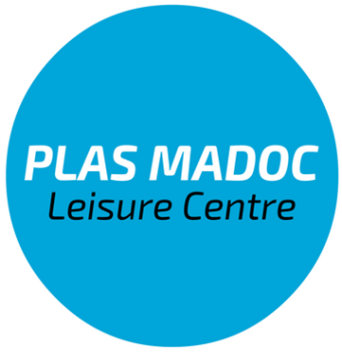 Plas Madoc Leisure Centre is looking to recruit 2 part time Gym InstructorsAll applicants must hold a level 2 Gym Instructor QualificationHourly rate of pay is £7.10 per hour or minimum wage You will be working evenings, weekends and bank holidays when required.We are looking for an enthusiastic, motivated person who can work as part of a team and provide excellent customer service.  We are looking to recruit an experienced person who can become a valuable member of our fitness team.  Your duties will include supporting the Gym Supervisor in ensuring the efficient and effective operation of the gym, inductions, writing individual programmes and ensuring professionalism is maintained at all times.You will be required to follow a 3 week rota pattern, Post 1week 1 – Monday 6.00-10.00pm week 2 – Monday 6.00-10.00pm & Wednesday 5.00-10.00pmWeek 3 – Thursday 5.00-10.00pm & Sunday 9.00am – 5.00pmPost 2 week 1 – Thursday 5.00-10.00pm week 2 – Thursday 5.00-10.00pm & Sunday 9.00am-5.00pmWeek 3 – Monday 6.00-10.00pm & Wednesday 6.00 – 10.00pmAn application form is available from our website www.plas-madoc.comThe email address for submission of the application form is denise.chadwick@plas-madoc.comClosing date for applications is Friday 14th February 2020Interviews will be held on Monday 25th February 2020